Уважаемые господа!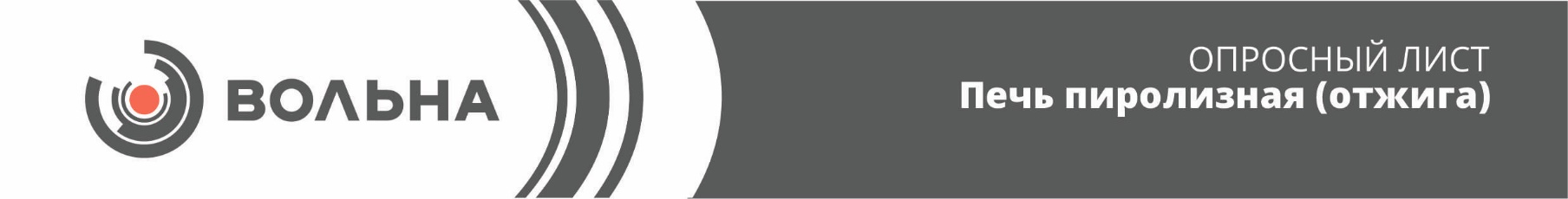 Благодарим Вас, что обратились в нашу компанию и надеемся видеть Вас в числе наших клиентов.Для точного формирования цены на оборудование, и получения рекомендации специалистов о возможных вариантах снижения себестоимости оборудования, рекомендуем Вам заполнить как можно больше количество полей, подробнее описать технологический процесс производства, операции, указать технические характеристики нужного оборудования.В случае возникновения трудностей с заполнением опросных полей, просим Вас связаться с нашими специалистами, которые помогут Вам в составлении грамотного технического заданияРБ, 223053, Минский р-н, д. Валерьяново, ул. Логойская,19. тел./факс (017) 510-95-00, e-mail: market@volna.byИнженер по реализации проектов: Баук Ирина Владимировна + 375 29 186 00 63Инженер по реализации проектов: Козляков Виктор Федорович + 375 29 606 99 85Общие данные:Общие данные:Общие данные:Общие данные:Общие данные:Общие данные:Общие данные:Общие данные:Общие данные:Общие данные:Наименование предприятия (контактная информация): Наименование предприятия (контактная информация): Наименование предприятия (контактная информация): Наименование предприятия (контактная информация): Наименование предприятия (контактная информация): Наименование предприятия (контактная информация): Наименование предприятия (контактная информация): Наименование предприятия (контактная информация): Наименование предприятия (контактная информация): Наименование предприятия (контактная информация): Предмет термообработки (объект, материал): Предмет термообработки (объект, материал): Предмет термообработки (объект, материал): Предмет термообработки (объект, материал): Предмет термообработки (объект, материал): Предмет термообработки (объект, материал): Предмет термообработки (объект, материал): Предмет термообработки (объект, материал): Предмет термообработки (объект, материал): Предмет термообработки (объект, материал): Технические характеристики:Технические характеристики:Технические характеристики:Технические характеристики:Технические характеристики:Технические характеристики:Технические характеристики:Технические характеристики:Технические характеристики:Технические характеристики:Условия эксплуатации  и категория помещения:Условия эксплуатации  и категория помещения:Условия эксплуатации  и категория помещения:Условия эксплуатации  и категория помещения:Условия эксплуатации  и категория помещения:Условия эксплуатации  и категория помещения:Условия эксплуатации  и категория помещения:Условия эксплуатации  и категория помещения:Условия эксплуатации  и категория помещения:Условия эксплуатации  и категория помещения:Напряжение питания, В:Напряжение питания, В:Напряжение питания, В:Напряжение питания, В:ВВВКол-во фазКол-во фазГцНапряжение питания, В:Напряжение питания, В:Напряжение питания, В:Напряжение питания, В:Рабочая температура ◦С:Рабочая температура ◦С:Рабочая температура ◦С:Рабочая температура ◦С:ототототдодоРабочая температура ◦С:Рабочая температура ◦С:Рабочая температура ◦С:Рабочая температура ◦С:Максимальная масса загрузки, кгМаксимальная масса загрузки, кгМаксимальная масса загрузки, кгМаксимальная масса загрузки, кгГабариты внутреннего  рабочего   пространства(высота H(от поверхности тележки) / ширина В / длина L), мм:Габариты внутреннего  рабочего   пространства(высота H(от поверхности тележки) / ширина В / длина L), мм:Габариты внутреннего  рабочего   пространства(высота H(от поверхности тележки) / ширина В / длина L), мм:HHHBBLLГабариты внутреннего  рабочего   пространства(высота H(от поверхности тележки) / ширина В / длина L), мм:Габариты внутреннего  рабочего   пространства(высота H(от поверхности тележки) / ширина В / длина L), мм:Габариты внутреннего  рабочего   пространства(высота H(от поверхности тележки) / ширина В / длина L), мм:Допустимые внешние габариты(высота H / ширина В / длина L), мм:Допустимые внешние габариты(высота H / ширина В / длина L), мм:Допустимые внешние габариты(высота H / ширина В / длина L), мм:Конструктивные особенности:Конструктивные особенности:Конструктивные особенности:Конструктивные особенности:Конструктивные особенности:Конструктивные особенности:Конструктивные особенности:Конструктивные особенности:Конструктивные особенности:Конструктивные особенности:Пространственное расположение печи (по умолчанию горизонтальное):Пространственное расположение печи (по умолчанию горизонтальное):Пространственное расположение печи (по умолчанию горизонтальное):Пространственное расположение печи (по умолчанию горизонтальное):Пространственное расположение печи (по умолчанию горизонтальное):Конструкция дверей (нужное выделить): распашная/ сдвижная в сторону/ подъёмная/ совмещенная с подом Конструкция дверей (нужное выделить): распашная/ сдвижная в сторону/ подъёмная/ совмещенная с подом Конструкция дверей (нужное выделить): распашная/ сдвижная в сторону/ подъёмная/ совмещенная с подом Конструкция дверей (нужное выделить): распашная/ сдвижная в сторону/ подъёмная/ совмещенная с подом Конструкция дверей (нужное выделить): распашная/ сдвижная в сторону/ подъёмная/ совмещенная с подом Конструкция дверей (нужное выделить): распашная/ сдвижная в сторону/ подъёмная/ совмещенная с подом Конструкция дверей (нужное выделить): распашная/ сдвижная в сторону/ подъёмная/ совмещенная с подом Конструкция дверей (нужное выделить): распашная/ сдвижная в сторону/ подъёмная/ совмещенная с подом Конструкция дверей (нужное выделить): распашная/ сдвижная в сторону/ подъёмная/ совмещенная с подом Конструкция дверей (нужное выделить): распашная/ сдвижная в сторону/ подъёмная/ совмещенная с подом Тип привода двери(нужное выделить):РучнойРучнойРучнойРучнойЭлектромеханическийЭлектромеханическийЭлектромеханическийЭлектромеханическийЭлектромеханическийТип привода тележки (нужное выделить):РучнойРучнойРучнойРучнойЭлектромеханическийЭлектромеханическийЭлектромеханическийЭлектромеханическийЭлектромеханическийНеобходимость отдельного учета электроэнергии:Необходимость отдельного учета электроэнергии:Необходимость отдельного учета электроэнергии:Необходимость отдельного учета электроэнергии:Необходимость отдельного учета электроэнергии:Необходимость  высокотемпературного дожигателя  газов из печи:Необходимость  высокотемпературного дожигателя  газов из печи:Необходимость  высокотемпературного дожигателя  газов из печи:Необходимость  высокотемпературного дожигателя  газов из печи:Необходимость  высокотемпературного дожигателя  газов из печи:Наличие дополнительной оснастки для размещения объектов нагрева или датчиков, если да то какие (желательно предоставить эскизы):Наличие дополнительной оснастки для размещения объектов нагрева или датчиков, если да то какие (желательно предоставить эскизы):Наличие дополнительной оснастки для размещения объектов нагрева или датчиков, если да то какие (желательно предоставить эскизы):Наличие дополнительной оснастки для размещения объектов нагрева или датчиков, если да то какие (желательно предоставить эскизы):Наличие дополнительной оснастки для размещения объектов нагрева или датчиков, если да то какие (желательно предоставить эскизы):Наличие дополнительной оснастки для размещения объектов нагрева или датчиков, если да то какие (желательно предоставить эскизы):Наличие дополнительной оснастки для размещения объектов нагрева или датчиков, если да то какие (желательно предоставить эскизы):Наличие дополнительной оснастки для размещения объектов нагрева или датчиков, если да то какие (желательно предоставить эскизы):Наличие дополнительной оснастки для размещения объектов нагрева или датчиков, если да то какие (желательно предоставить эскизы):Наличие дополнительной оснастки для размещения объектов нагрева или датчиков, если да то какие (желательно предоставить эскизы):Кабельная продукция (по умолчанию по 10 метров всех необходимых кабелей) если необходимо больше указать:Кабельная продукция (по умолчанию по 10 метров всех необходимых кабелей) если необходимо больше указать:Кабельная продукция (по умолчанию по 10 метров всех необходимых кабелей) если необходимо больше указать:Кабельная продукция (по умолчанию по 10 метров всех необходимых кабелей) если необходимо больше указать:Кабельная продукция (по умолчанию по 10 метров всех необходимых кабелей) если необходимо больше указать:Система управления печью:Система управления печью:Система управления печью:Система управления печью:Система управления печью:Система управления печью:Система управления печью:Система управления печью:Система управления печью:Система управления печью:Размещение шкафа управления печью (нужное выделить):Размещение шкафа управления печью (нужное выделить):Рядом с печьюРядом с печьюРядом с печьюВ отдельном помещенииВ отдельном помещенииВ отдельном помещенииВ отдельном помещенииВ отдельном помещенииНаличие системы диспетчерского контроля с удаленным доступом управленияНаличие системы диспетчерского контроля с удаленным доступом управленияНаличие системы диспетчерского контроля с удаленным доступом управленияНаличие системы диспетчерского контроля с удаленным доступом управленияНаличие системы диспетчерского контроля с удаленным доступом управления